Sportgeräteverleih desASVÖ NiederösterreichWir bitten um Verständnis, dass für unsere Geräte eine Kaution eingehoben werden muss. Bei mangelhafter Rückgabe wird die Kaution einbehalten, bei ordentlicher Rückgabe erhalten Sie die Kaution selbstverständlich zurück. Bei Zerstörung oder Beschädigung wird der volle Kaufpreis gefordert. Wir würden Sie bitten, die Geräte nach der Veranstaltung so bald als möglich retour zu bringen, damit auch andere Vereine die Möglichkeit haben, diese auszuborgen.Bitte tragen Sie untenstehend bei jedem Gerät, welches Sie benötigen die Stückanzahl ein.Materialien für ASVÖ-NÖ VeranstaltungenMaterialen für SportmotorikGerne stellen wir Ihnen auch Stundenbilder und Geräteaufbauten für diverse Veranstaltungen zur Verfügung oder kommen mit unserer Zeitnehmungsanlage (momentan nur mit einer Betreuungsperson des ASVÖ-NÖ zu vermieten) vorbei. Kaution für Material Sportmotorik Euro 20,-Materialien TennisKaution für Material Tennis Euro 50,-Materialien BadmintonKaution für Material Badminton Euro 50,-Materialien FußballKaution für Material Fußball Euro 50,-Materialien LeichtathletikKaution für Material Leichtathletik Euro 30,-VereinVereinsnummer200Datum der AbholungDatum der VeranstaltungDatum der RückgabeKontaktperson NameKontaktperson TelefonnummerGeräteverfügbare Anzahl1ASVÖ-NÖ Torbogen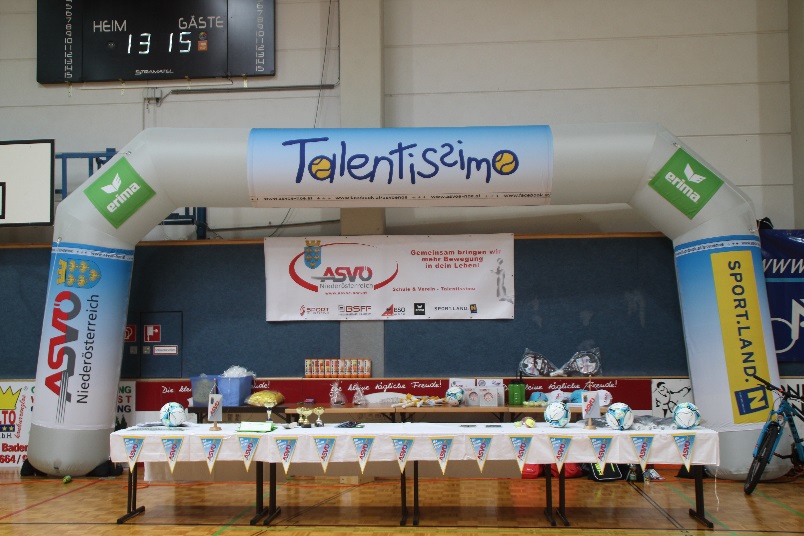 Benötigte StückanzahlASVÖ-NÖ TorbogenKautionsgebührEuro200,- Torschusswand 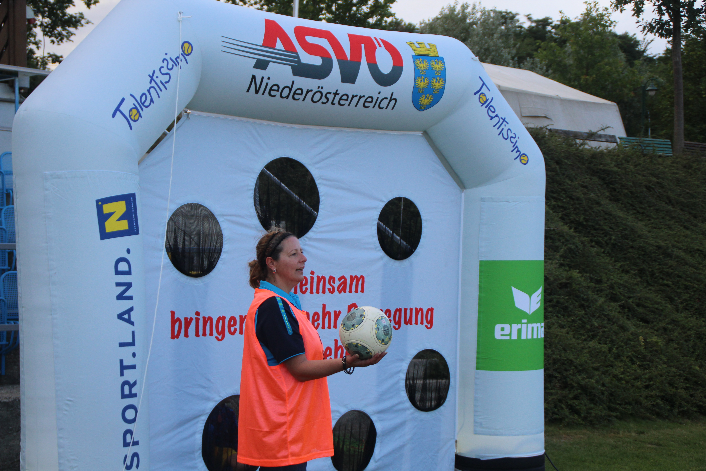 verfügbare Anzahl1Torschusswand Benötigte StückanzahlTorschusswand KautionsgebührEuro150,-Partyzelt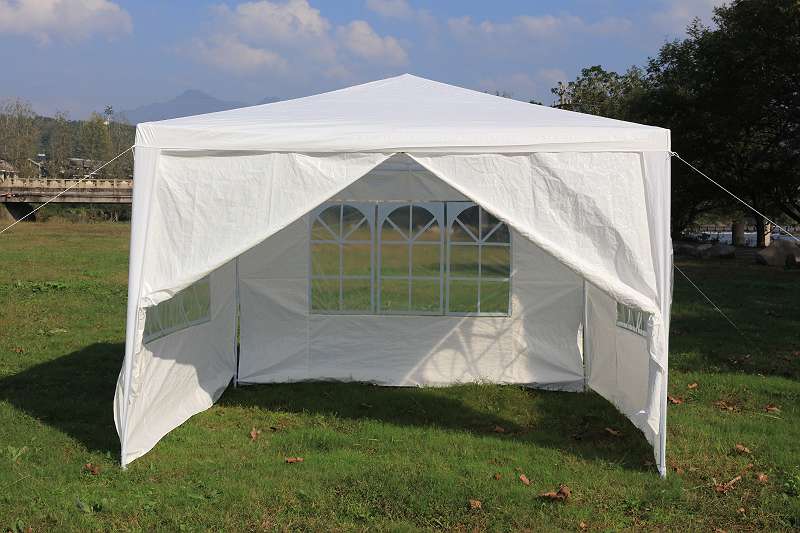 verfügbare Anzahl1PartyzeltBenötigte StückanzahlPartyzeltKautionsgebührEuro100,-Jack in the box 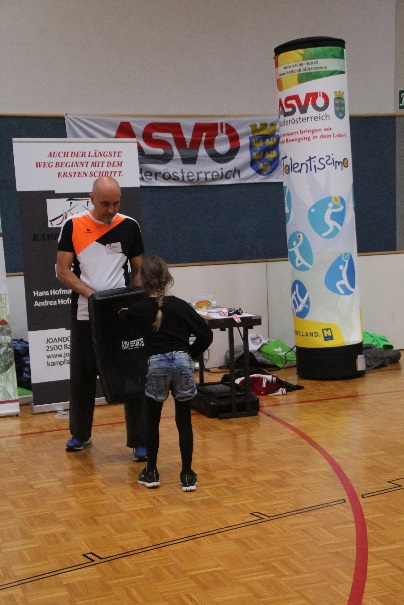 verfügbare Anzahl3Jack in the box Benötigte StückanzahlJack in the box KautionsgebührEuro50,-ASVÖ-NÖ Beachflags 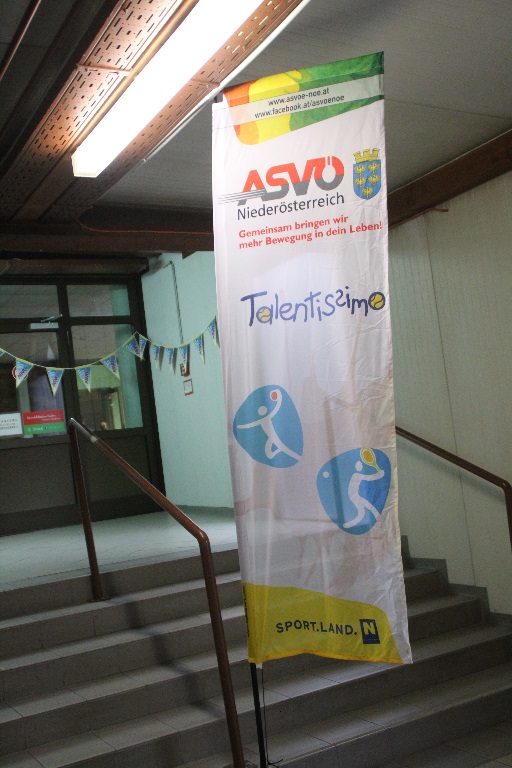 verfügbare Anzahl12ASVÖ-NÖ Beachflags Benötigte StückanzahlASVÖ-NÖ Beachflags KautionsgebührEuro50,-Heurigengarnituren 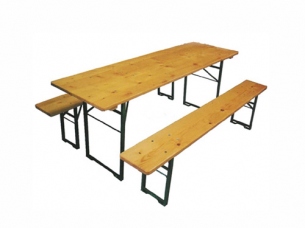 verfügbare Anzahl3 Tische6 BänkeHeurigengarnituren Benötigte Stückanzahl (Set)Heurigengarnituren KautionsgebührEuro50,-Klapptische 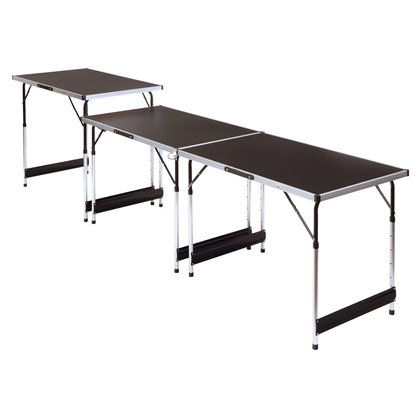 verfügbare Anzahl3Klapptische Benötigte StückanzahlKlapptische KautionsgebührEuro30,-ASVÖ-NÖ Infotisch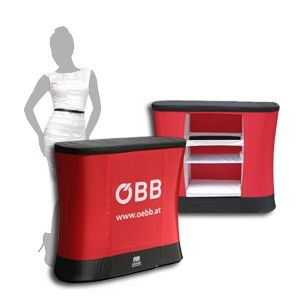 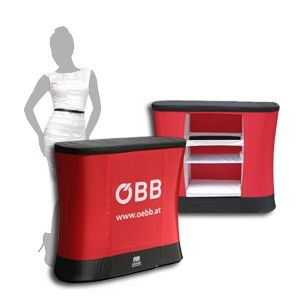 verfügbare Anzahl1ASVÖ-NÖ InfotischBenötigte StückanzahlASVÖ-NÖ InfotischKautionsgebührEuro120,-ASVÖ-NÖ Transparente 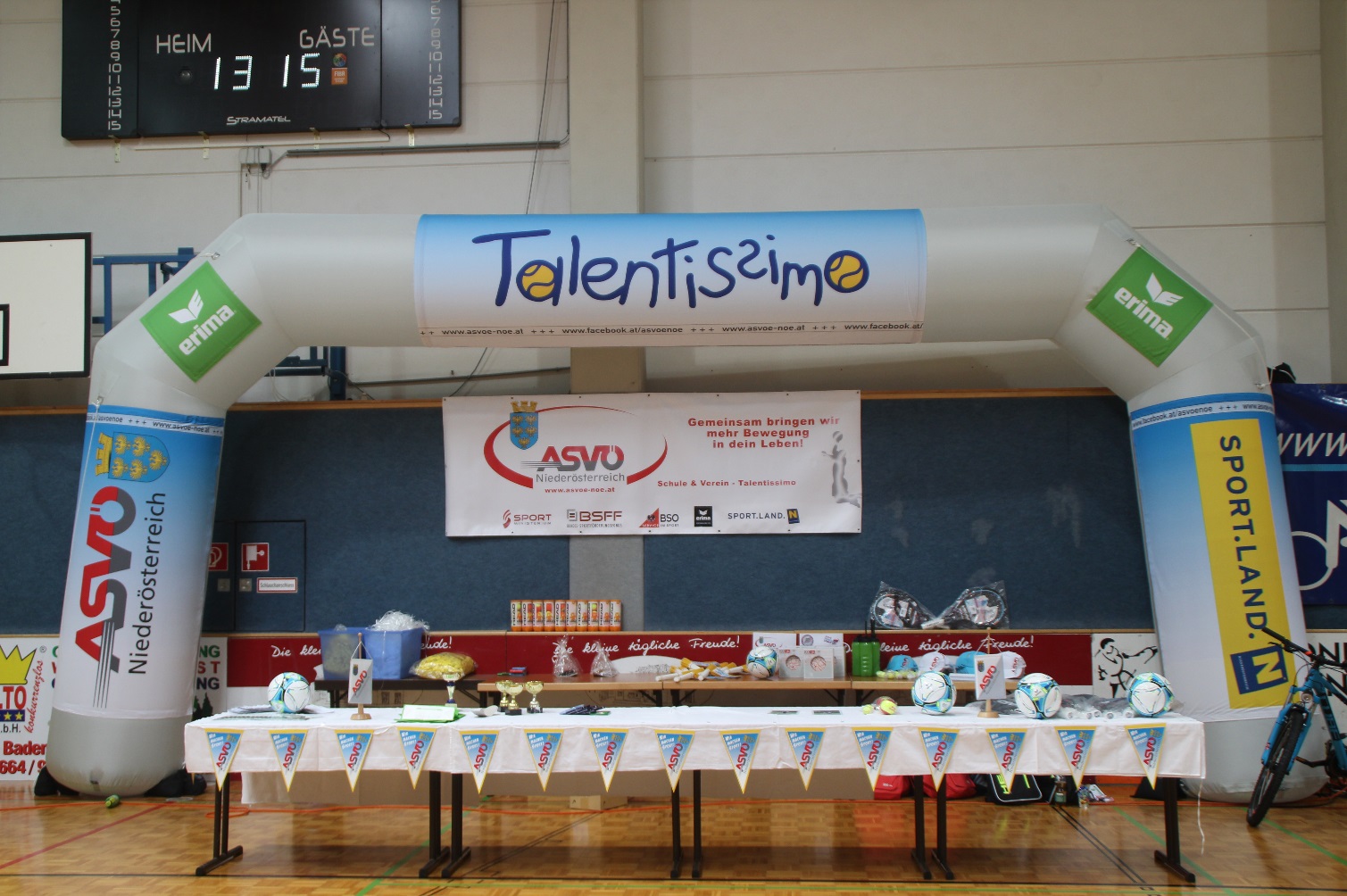 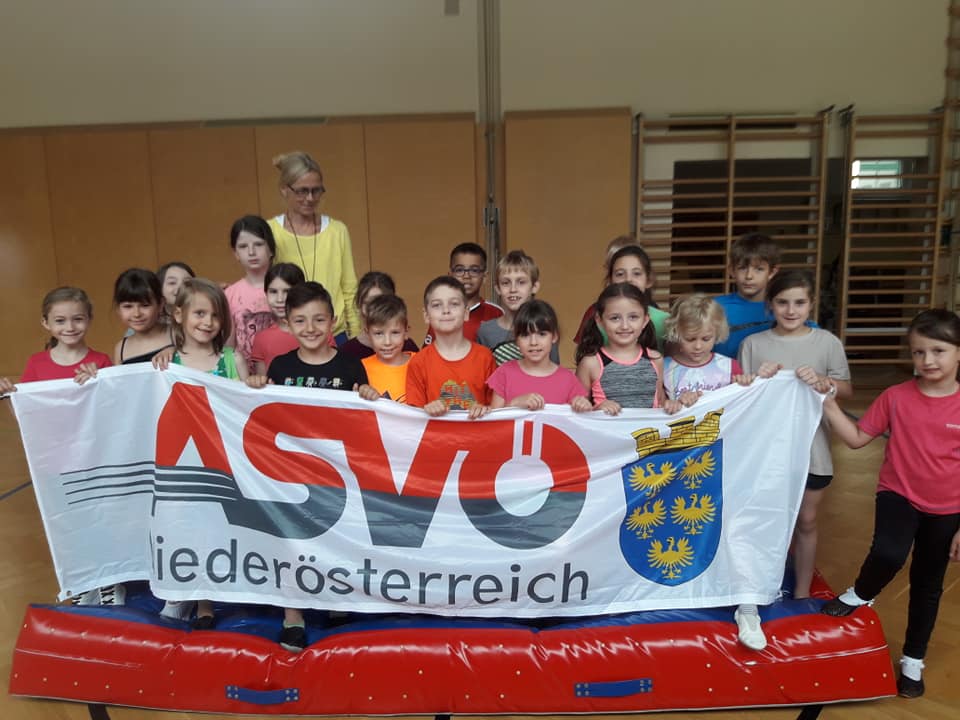 Auf Anfrage Auf Anfrage ASVÖ-NÖ Transparente Benötigte StückanzahlGlücksrad 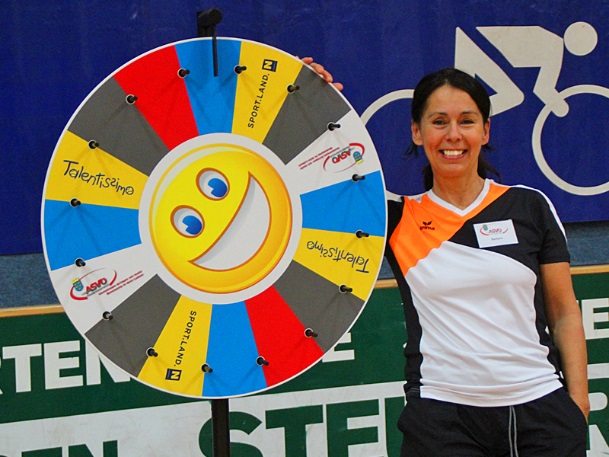 verfügbare Anzahl2Glücksrad Benötigte StückanzahlGlücksrad KautionsgebührEuro50,-Stepping Stone 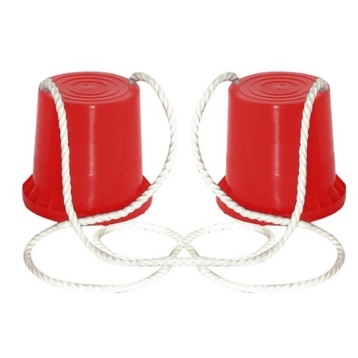 verfügbare Anzahl2Stepping Stone Benötigte StückanzahlStepping Stone KautionsgebührEuro20,-Kegelspiel 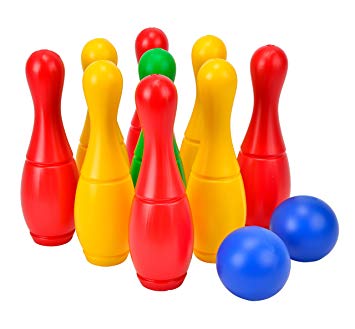 verfügbare Anzahl1Kegelspiel Benötigte StückanzahlKegelspiel KautionsgebührEuro20,-Dosen schießen 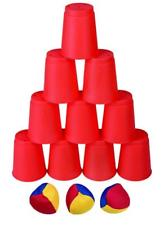 verfügbare Anzahl1Dosen schießen Benötigte StückanzahlDosen schießen KautionsgebührEuro20,-Riesenball 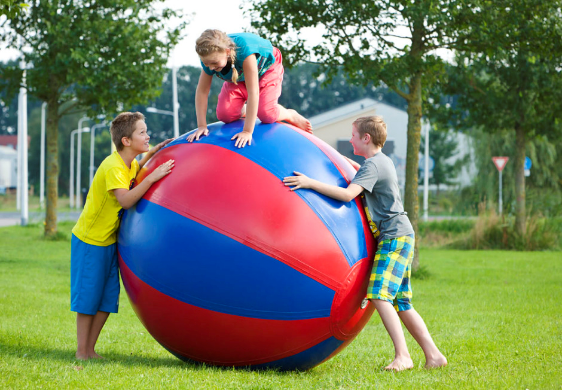 verfügbare Anzahl2Riesenball Benötigte StückanzahlRiesenball KautionsgebührEuro20,-
Gymnastikball 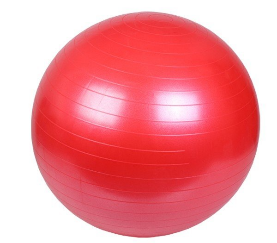 verfügbare Anzahl2
Gymnastikball Benötigte Stückanzahl
Gymnastikball KautionsgebührEuro20,-Airtrackbahn 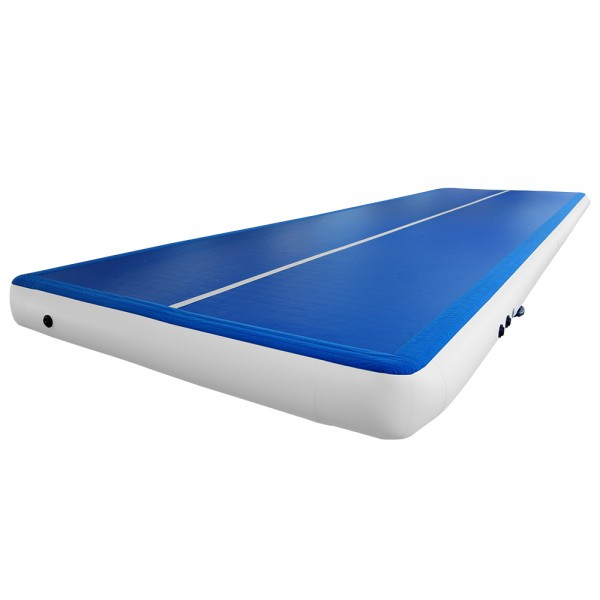 verfügbare Anzahl2Airtrackbahn Benötigte StückanzahlAirtrackbahn KautionsgebührEuro200,-Slackline 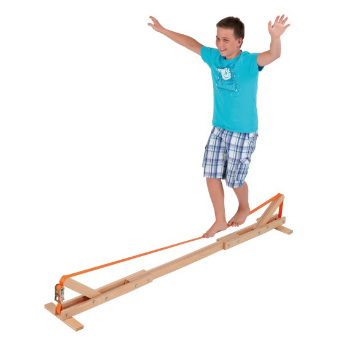 verfügbare Anzahl2Slackline Benötigte StückanzahlSlackline KautionsgebührEuro50,-Geräteverfügbare AnzahlBenötigte Set-/StückanzahlTogu Balanceboard 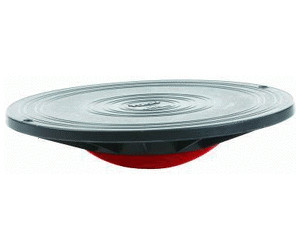 5Koordinationsleiter 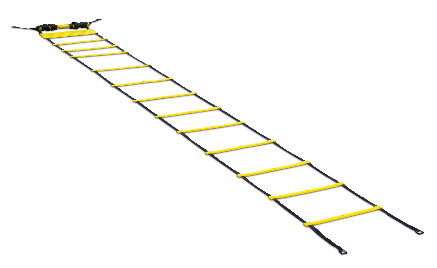 7Hütchen 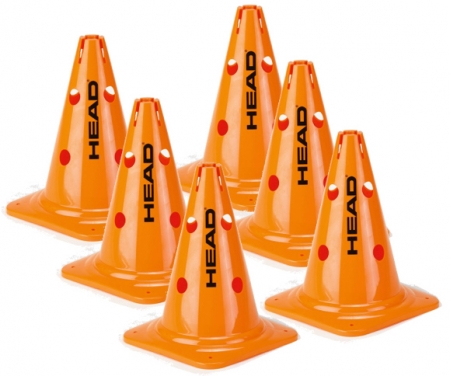 24Stangen 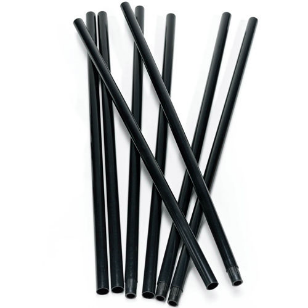 40Markierungshütchen 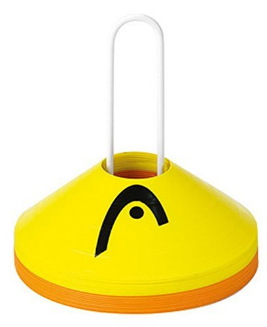 5 SetsIgel 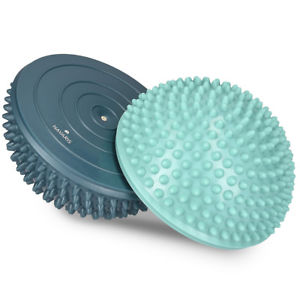 Auf AnfrageTeppichfliesen 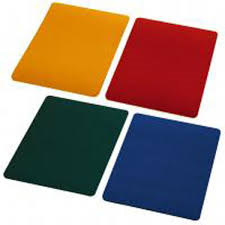 Auf AnfrageBosu PRO Trainer 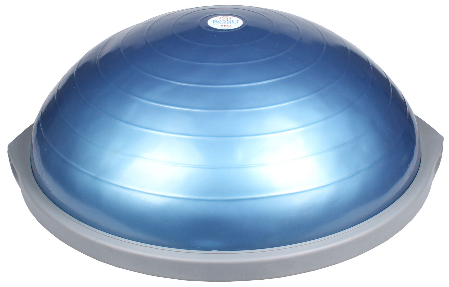 2Pedalo 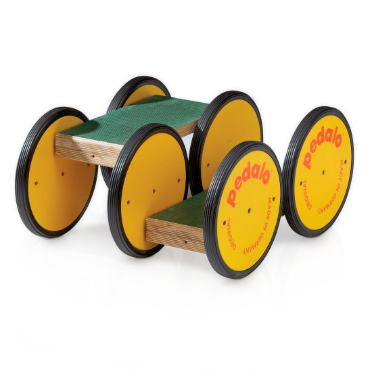 4Hockeyschläger 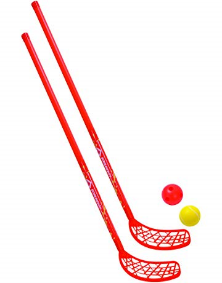 10 Stück2 Puks2 BälleMedizinball 2kg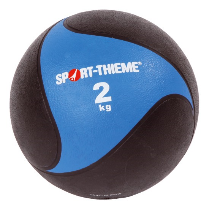 1Medizinball 3kg 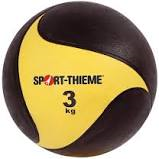 1Therabänder 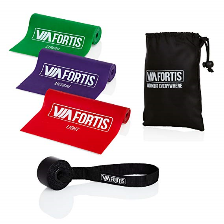 Auf AnfrageKleine Hürden 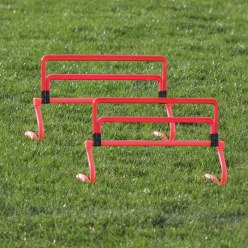 5Glasfasermaßband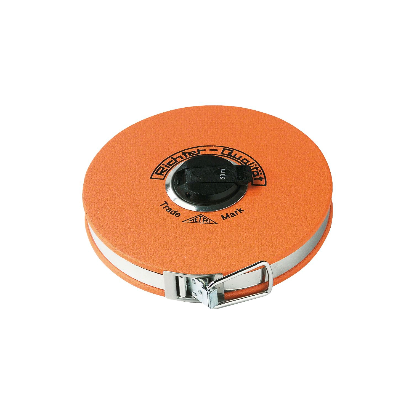 1Stoppuhr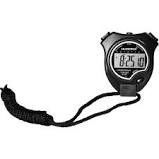 1Geräte verfügbare AnzahlBenötigte Set-/StückanzahlKindertennisnetz mit 8 Schlägern und Bällen 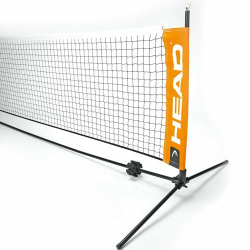 2TennisschlägerAuf AnfrageTennisbälle verschiedene GrößenAuf AnfrageGeräteverfügbare AnzahlBenötigte Set-/StückanzahlBadmintonnetz mit 8 Schlägern und Bällen 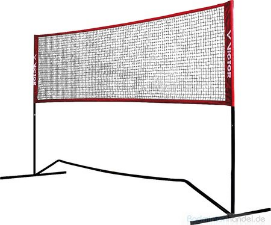 1Badmintonschläger8FederbälleAuf AnfrageGeräteverfügbare AnzahlBenötigte StückanzahlSKLZ D-Man 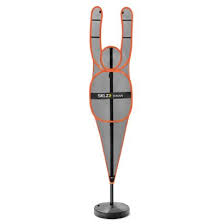 3Fußbälle Größe 3Auf AnfrageFußbälle Größe 4Auf AnfrageFußbälle Größe 5Auf AnfrageGeräteverfügbare AnzahlBenötigte StückanzahlVortex 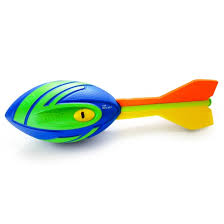 4Kleine Hürden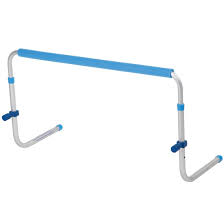 5Softstoßkugel 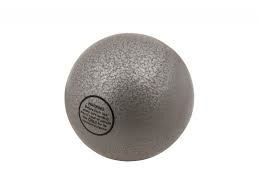 1Block X Bausteine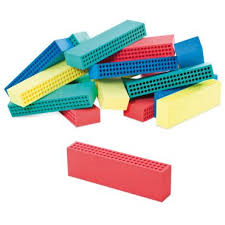 20Sprintfallschirm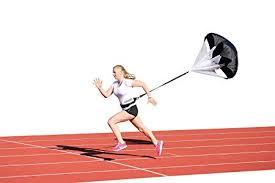 2